CURRICULUM VITAEPersonal InformationName	: RETHU 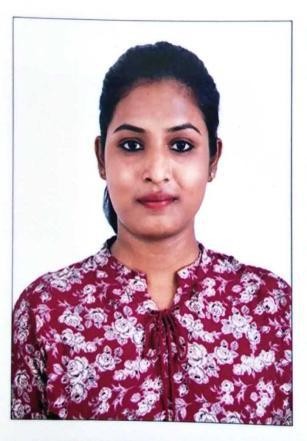 Date of Birth	: 07.0.7.1996Gender (M/ F)	: FPresent Citizenship	: INDIANE-mail	: rethu-392522@2freemail.comVisa status	: VISIT VISA.Working Experience:Projects worked on:COMMERCIAL SPACE: 1. hospital, 2 shopping malls, 2 restaurants, 1 wine cellar, 1 office space,        RESIDENTIAL SPACE : 8-10 residential works. From 2016-2017COMMERCIAL SPACE: 1complex, 1tiles show room, 1Furniture showroom front facade,              Government approval drawings and estimation,        RESIDENTIAL SPACE : 5 residential projects.Educational Background:Workshops and seminars:SEPT 2017: ANNUAL MASA EVENT, BANGALORE..SEPT 2016: INTERNATIONAL CONFERENCE ON INFORMAL SETTLEMENTS IN INDIA- BUILDING INCLUSIVE URBAN COMMUNITIES (BINUCOM).AUG 2015: 2 DAYS WORKSHOP FERROCEMENT AS AN ALTERNATE MATERIAL, CONDUCTED BY AUROVILLE, PONDICHERRY.MAR 2014: 3 DAYS ANIMATION WORKSHOP, CHENNAIMAR 2014: 3 DAYS BAMBOO WORKSHOP, COIMBATORECompetitions and other program:JAN 2019 BIENNALE, COCHIN.MEMBER OF RESEARCH PROGRAMME (2016) IN COLLABORATION WITH DANUBE UNIVERSITY, AUSTRIA- ABOUT INFORMAL SETTLEMENTS IN INDIA.ANNUAL NASA DESIGN COMPETITION (ANDC) 2015- SHORTLISTED ENTRY- TOP60 IN INDIA.Technical field of interest:MATERIAL STUDIES.CONCEPTUAL DESIGNING.SUSTAINABLE ARCHITECTURE.VISIONARY ARCHITECTURE.Language Proficiency:Computer Proficiency:SLNoName of the Firm/OrganizationRole / DesignationPeriod of workingPeriod of workingTotal Years of WorkingTypes of work handledSLNoName of the Firm/OrganizationRole / DesignationFromToTotal Years of WorkingTypes of work handled1RR Construction and building plannersJunior ArchitectJan 2018March 20191yr 2monthsDetail Drawings, 3D Works, Interior works, Material selection,Preparing government approval drawings Site observation.2Interface ArchitectsInternDec 2016Oct 201711Detail Drawings, 3D Works, Interior works, Material selection, Landscape designing..CourseYearName of School/College/UniversityPlace and State% / GradeProfessional Degree- B.ARCH2013-2018Karpagam Academy of higher EducationCoimbatore , Tamilnadu.B-79%HSC / Equivalent2012-2013SVGV matric highersecondary schoolCoimbatore, Tamilnadu75%SSC / Equivalent2010-2011L.E.F christian matric schoolCoimbatore, Tamilnadu85.4%LanguageEnglishHindiTamilSpeakReadWriteCourseMS OfficeAuto CADV-raySketch-upPhotoshopRevitRhinoExcellentGoodFair